Muckrakers_______________________an individual who seeks to expose or reveal corruption of businesses or government to the public. Urban Life & ________________________Anti-Big Business_____________________________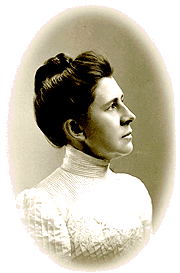 Ida TarbellWrote ___________________ attacking Rockefeller’s Standard Oil CompanyChanged forever the role of ____________________________Negative exposé of the business practices of Rockefeller and trusts. - Lewis HinePhoto journalist who sought to improve _______________________________- Thomas NastFather of American  ________________________Exposed ________________ and Tammany Hall’s political corruption“________________________”  leagues were formed to replace corrupt leaders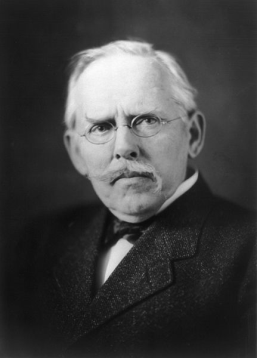 Jacob Riis	Pioneer of ____________________Exposed corrupt living arrangements in the tenements of NYC – “_______________________________”Upton SinclairResponsible for criticizing the __________________________________Wrote the ____________________ which highlighted meat industry practices through a fiction story